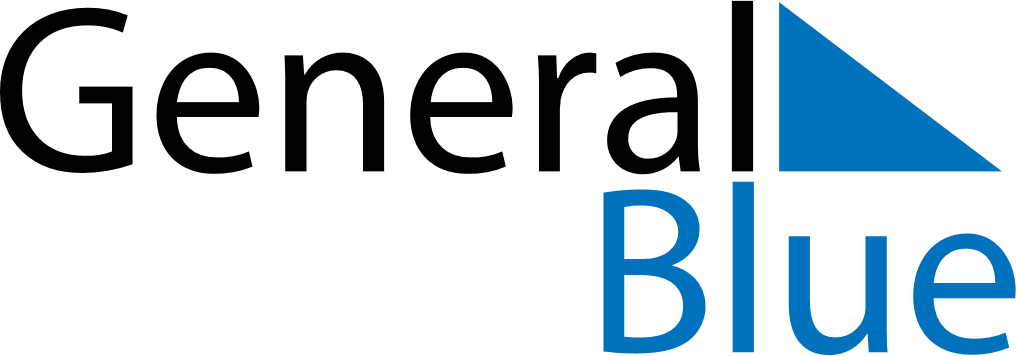 June 2024June 2024June 2024June 2024June 2024June 2024June 2024Ylivieska, North Ostrobothnia, FinlandYlivieska, North Ostrobothnia, FinlandYlivieska, North Ostrobothnia, FinlandYlivieska, North Ostrobothnia, FinlandYlivieska, North Ostrobothnia, FinlandYlivieska, North Ostrobothnia, FinlandYlivieska, North Ostrobothnia, FinlandSundayMondayMondayTuesdayWednesdayThursdayFridaySaturday1Sunrise: 3:17 AMSunset: 11:22 PMDaylight: 20 hours and 4 minutes.23345678Sunrise: 3:14 AMSunset: 11:24 PMDaylight: 20 hours and 9 minutes.Sunrise: 3:12 AMSunset: 11:27 PMDaylight: 20 hours and 15 minutes.Sunrise: 3:12 AMSunset: 11:27 PMDaylight: 20 hours and 15 minutes.Sunrise: 3:10 AMSunset: 11:30 PMDaylight: 20 hours and 19 minutes.Sunrise: 3:07 AMSunset: 11:32 PMDaylight: 20 hours and 24 minutes.Sunrise: 3:05 AMSunset: 11:35 PMDaylight: 20 hours and 29 minutes.Sunrise: 3:03 AMSunset: 11:37 PMDaylight: 20 hours and 33 minutes.Sunrise: 3:02 AMSunset: 11:39 PMDaylight: 20 hours and 37 minutes.910101112131415Sunrise: 3:00 AMSunset: 11:41 PMDaylight: 20 hours and 41 minutes.Sunrise: 2:58 AMSunset: 11:43 PMDaylight: 20 hours and 45 minutes.Sunrise: 2:58 AMSunset: 11:43 PMDaylight: 20 hours and 45 minutes.Sunrise: 2:57 AMSunset: 11:45 PMDaylight: 20 hours and 48 minutes.Sunrise: 2:55 AMSunset: 11:47 PMDaylight: 20 hours and 51 minutes.Sunrise: 2:54 AMSunset: 11:49 PMDaylight: 20 hours and 54 minutes.Sunrise: 2:53 AMSunset: 11:50 PMDaylight: 20 hours and 57 minutes.Sunrise: 2:52 AMSunset: 11:51 PMDaylight: 20 hours and 59 minutes.1617171819202122Sunrise: 2:51 AMSunset: 11:53 PMDaylight: 21 hours and 1 minute.Sunrise: 2:51 AMSunset: 11:54 PMDaylight: 21 hours and 2 minutes.Sunrise: 2:51 AMSunset: 11:54 PMDaylight: 21 hours and 2 minutes.Sunrise: 2:50 AMSunset: 11:54 PMDaylight: 21 hours and 4 minutes.Sunrise: 2:50 AMSunset: 11:55 PMDaylight: 21 hours and 4 minutes.Sunrise: 2:50 AMSunset: 11:56 PMDaylight: 21 hours and 5 minutes.Sunrise: 2:50 AMSunset: 11:56 PMDaylight: 21 hours and 5 minutes.Sunrise: 2:51 AMSunset: 11:56 PMDaylight: 21 hours and 5 minutes.2324242526272829Sunrise: 2:51 AMSunset: 11:56 PMDaylight: 21 hours and 4 minutes.Sunrise: 2:52 AMSunset: 11:56 PMDaylight: 21 hours and 3 minutes.Sunrise: 2:52 AMSunset: 11:56 PMDaylight: 21 hours and 3 minutes.Sunrise: 2:53 AMSunset: 11:55 PMDaylight: 21 hours and 2 minutes.Sunrise: 2:54 AMSunset: 11:55 PMDaylight: 21 hours and 0 minutes.Sunrise: 2:55 AMSunset: 11:54 PMDaylight: 20 hours and 58 minutes.Sunrise: 2:56 AMSunset: 11:53 PMDaylight: 20 hours and 56 minutes.Sunrise: 2:58 AMSunset: 11:52 PMDaylight: 20 hours and 53 minutes.30Sunrise: 3:00 AMSunset: 11:50 PMDaylight: 20 hours and 50 minutes.